Стиль свободный, старт раздельный, одиночный через 15 секундПРЕДВАРИТЕЛЬНАЯ РЕГИСТРАЦИЯ ОБЯЗАТЕЛЬНАЗаявки принимаются до 18.00, 02.12.16Ссылка для регистрации: 
https://docs.google.com/forms/d/1pnMr0zmVW0Sv-WAKcfSleGHBdHE_GLoFfqVxUP4hQko/edit?usp=drive_web Можно отправить заявку на электронную почту: glo-tanya@yandex.ru Телефоны для справок: 8-916-636-37-10 Ирина, 8 -916-730-86-20 ТатьянаПодробная схема круга: http://volkuscha.ru/events/?ELEMENT_ID=1842П Р О Г Р А М М А 09.00 до 10.45 - Регистрация, выдача  номеров на месте старта 11.00 – Женщины (2000 г.р. и старше) – дистанция 5 км, с № 1 по № 4011.10 – Мужчины (2000 г.р. и старше) – дистанция 7,5 км, с № 41 по № 250Награждение через 10 минут после финиша последнего участника на дистанцииЛыжный клуб «ВОЛКУША» гарантирует теплый прием гостей, доброжелательную атмосферу, великолепную трассу и призы для шести лучших спортсменов среди женщин и мужчин. Стартовый    взнос    отсутствует.ПРОЕЗД на общественном транспорте:1. Автобус 29 от железнодорожной станции п. Томилино.   
Посмотреть расписание авт. 29: На сайте МОСТРАНСАВТО   На сайте lytkarino.info2. Автобус 25 от железнодорожной станции г. Люберцы.  
Посмотреть расписание авт. 25: На сайте МОСТРАНСАВТО   На сайте lytkarino.info3. Автобус 348 от станции метро "Котельники" Таганско-Краснопресненской линии.  
Посмотреть расписание авт. 348: На сайте МОСТРАНСАВТО На сайте lytkarino.infoПРОЕЗД на личном транспорте: http://volkuscha.ru/way/ 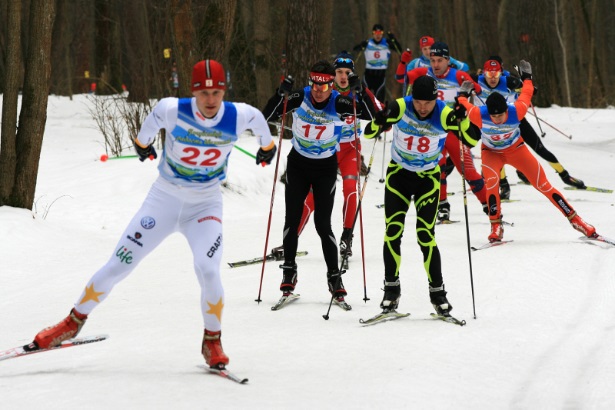 Открытые лыжные соревнования«КОНТРОЛЬНЫЙ СТАРТ В ВОЛКУШЕ»3 декабря 2016 гЖенщины 2000 г.р. и старшедистанция 5 км (1 круг):НD (перепад высот) - 15 м;ТС (сумма перепадов высот) - 60 мМужчины 2000 г.р. и старшедистанция 7,5 км (1 круг):НD (перепад высот) - 30 м;ТС (сумма перепадов высот) - 120 м